FSCreate your own colourful, healthy snack: for example fruit salad, smoothie, salad, sandwich etc.If you could be an animal. What would you be and why?Who can complete the most star jumps/skips/keepie-uppies/continuous catches/sit ups in one minute.Make a model using Lego or anything else you like and write about it.Have a go at jumping like a kangaroo, running fast like a cheetah, walking tall like a giraffe. What other animals could you be?Draw a family picture and label it. https://www.bbc.co.uk/teach/supermovers/ks1-collection/zbr4scw dance and sing along to supermovers Have a race to get dressed with another family member. Can you beat them on another day? Can you beat your time each day?Go on a 2d shape hunt in your home and record what you find. Look for: 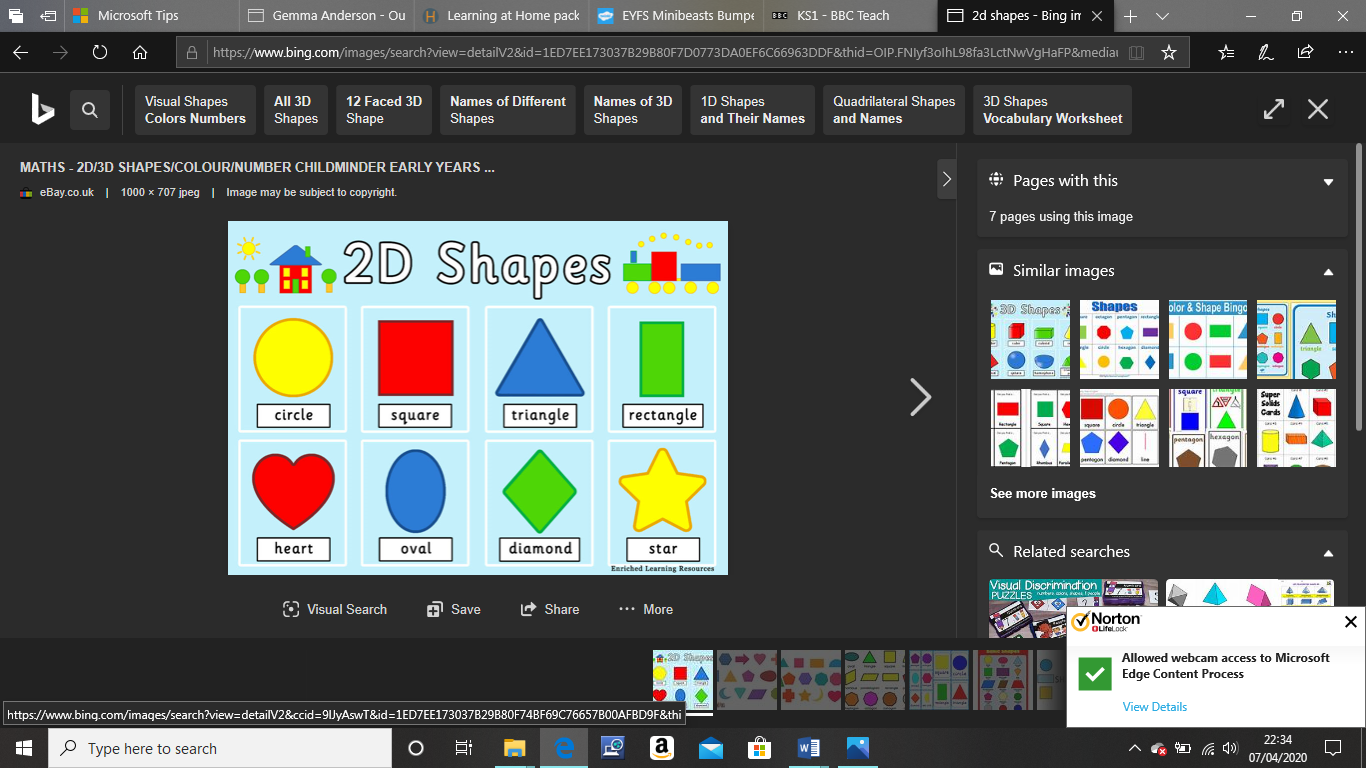 Sing as many nursery rhymes as you can. Can you learn any new ones? What are the rhyming words in them? Set up your own toy shop and ask a family member for some coins or help to make some. Role play buying items by counting out the coins. Write down the letters of the alphabet. Find something in your house that starts with each letter.  Help your grown up with at least one job a day. E.g. laying the table, tidying your toys , sorting the washing, pairing socks.  https://www.bbc.co.uk/cbeebies/shows/get-squiggling?page=2 practise following instructions and drawing with Squiglet.What is your favourite mini beast? What do they look like? What do they eat? Where do they live? Create a fact file on what you find out.At the end of every day talk or write about at least one thing that has made you very happy. Maybe start a journal?Create a spring picture, hat, garden, model etc. Get creative!Look around your home. Which objects are heavy? Which are light? Can you compare them? Can you put 3 items in order from lightest to heaviest?Watch your favourite film or read your favourite book and draw a picture about it. Can you write the story? Create a family kindness jar. Everytime someone does something kind write it down and put it in the jar to read later on.Write a letter, text or email to another family member telling them what you have been up to. Play a board game.READ LOTS!Practise writing your name.Make a paper aeroplane and see how far you can fly it. Can you make a target and aim for it?Reading activities can be found in the resources part and can be used every day untill we return to school. They don’t need to be printed off! If you’re not sure how to say the sounds please use this to help https://learn.readwithphonics.com/school/phonics-games/phonics-soundwall?phase=3 Hope you are all staying safe and enjoying time with your families. Mrs Anderson and the FS team  Reading activities can be found in the resources part and can be used every day untill we return to school. They don’t need to be printed off! If you’re not sure how to say the sounds please use this to help https://learn.readwithphonics.com/school/phonics-games/phonics-soundwall?phase=3 Hope you are all staying safe and enjoying time with your families. Mrs Anderson and the FS team  Reading activities can be found in the resources part and can be used every day untill we return to school. They don’t need to be printed off! If you’re not sure how to say the sounds please use this to help https://learn.readwithphonics.com/school/phonics-games/phonics-soundwall?phase=3 Hope you are all staying safe and enjoying time with your families. Mrs Anderson and the FS team  Reading activities can be found in the resources part and can be used every day untill we return to school. They don’t need to be printed off! If you’re not sure how to say the sounds please use this to help https://learn.readwithphonics.com/school/phonics-games/phonics-soundwall?phase=3 Hope you are all staying safe and enjoying time with your families. Mrs Anderson and the FS team  Reading activities can be found in the resources part and can be used every day untill we return to school. They don’t need to be printed off! If you’re not sure how to say the sounds please use this to help https://learn.readwithphonics.com/school/phonics-games/phonics-soundwall?phase=3 Hope you are all staying safe and enjoying time with your families. Mrs Anderson and the FS team  